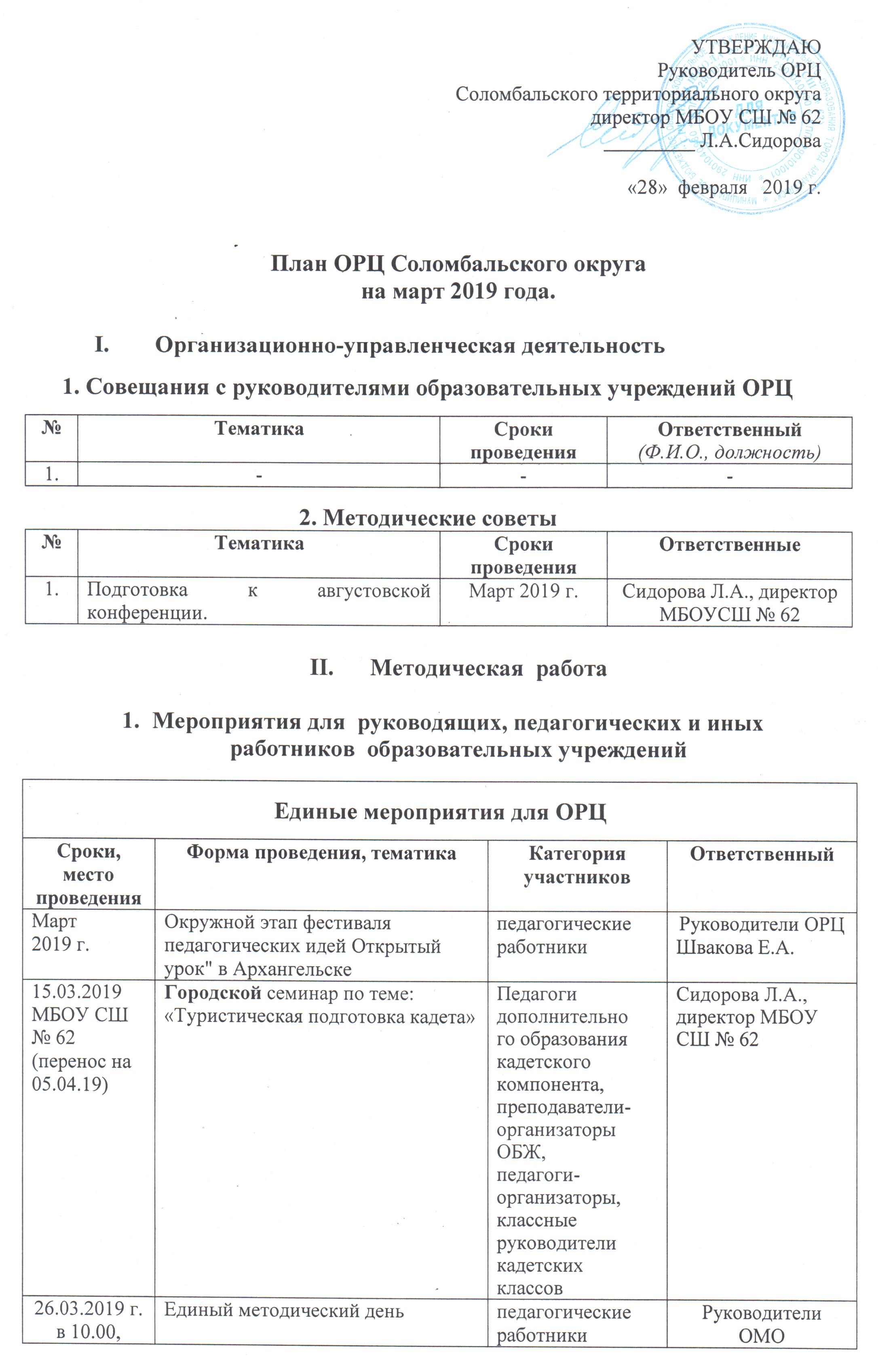 2. Разработка нормативно-методических материаловIII. Окружные (общегородские) мероприятия26.03.2019 г.в 10.00, школы округаЕдиный методический деньЕдиный методический деньЕдиный методический деньпедагогические работникипедагогические работникипедагогические работникиРуководители ОМО28.03.2019 г. в 15.00МБОУ СШ № 52Окружной семинар -  практикум  «Межпредметные связи на уроках физики, математики и информатики»Окружной семинар -  практикум  «Межпредметные связи на уроках физики, математики и информатики»Окружной семинар -  практикум  «Межпредметные связи на уроках физики, математики и информатики»Учителя математики, физики, информатикиУчителя математики, физики, информатикиУчителя математики, физики, информатикиЕ.В. Егорова, руководитель ОМО, руководители ШМО МБОУ СШ № 52Методическая работа ОРЦ:Методическая работа ОРЦ:Методическая работа ОРЦ:Методическая работа ОРЦ:Методическая работа ОРЦ:Методическая работа ОРЦ:Методическая работа ОРЦ:Методическая работа ОРЦ:МО педагогов истории, обществознания, экономикиМО педагогов истории, обществознания, экономикиМО педагогов истории, обществознания, экономикиМО педагогов истории, обществознания, экономикиМО педагогов истории, обществознания, экономикиМО педагогов истории, обществознания, экономикиМО педагогов истории, обществознания, экономикиМО педагогов истории, обществознания, экономикиРуководитель: Смирнова Екатерина Владимировна, учитель истории и обществознания МБОУ СШ № 52, высшая квалификационная категорияРуководитель: Смирнова Екатерина Владимировна, учитель истории и обществознания МБОУ СШ № 52, высшая квалификационная категорияРуководитель: Смирнова Екатерина Владимировна, учитель истории и обществознания МБОУ СШ № 52, высшая квалификационная категорияРуководитель: Смирнова Екатерина Владимировна, учитель истории и обществознания МБОУ СШ № 52, высшая квалификационная категорияРуководитель: Смирнова Екатерина Владимировна, учитель истории и обществознания МБОУ СШ № 52, высшая квалификационная категорияРуководитель: Смирнова Екатерина Владимировна, учитель истории и обществознания МБОУ СШ № 52, высшая квалификационная категорияРуководитель: Смирнова Екатерина Владимировна, учитель истории и обществознания МБОУ СШ № 52, высшая квалификационная категорияРуководитель: Смирнова Екатерина Владимировна, учитель истории и обществознания МБОУ СШ № 52, высшая квалификационная категорияСроки, место проведенияСроки, место проведенияСроки, место проведенияФорма проведения, тематикаФорма проведения, тематикаКатегория участниковОтветственныйОтветственный05.03.2019 г.  15-00МБОУ СШ № 5205.03.2019 г.  15-00МБОУ СШ № 5205.03.2019 г.  15-00МБОУ СШ № 52Методический диалог«Система работы учителя при подготовке школьников к участию в предметных олимпиадах»Методический диалог«Система работы учителя при подготовке школьников к участию в предметных олимпиадах»учителя истории, обществознания, Смирнова Е.В., руководитель ОМО учителей истории и обществознанияСмирнова Е.В., руководитель ОМО учителей истории и обществознанияМО педагогов музыки, ИЗОМО педагогов музыки, ИЗОМО педагогов музыки, ИЗОМО педагогов музыки, ИЗОМО педагогов музыки, ИЗОМО педагогов музыки, ИЗОМО педагогов музыки, ИЗОМО педагогов музыки, ИЗОРуководитель:  Аншукова Наталья Владимировна, учитель музыки МБОУ СШ № 52, первая квалификационная категорияРуководитель:  Аншукова Наталья Владимировна, учитель музыки МБОУ СШ № 52, первая квалификационная категорияРуководитель:  Аншукова Наталья Владимировна, учитель музыки МБОУ СШ № 52, первая квалификационная категорияРуководитель:  Аншукова Наталья Владимировна, учитель музыки МБОУ СШ № 52, первая квалификационная категорияРуководитель:  Аншукова Наталья Владимировна, учитель музыки МБОУ СШ № 52, первая квалификационная категорияРуководитель:  Аншукова Наталья Владимировна, учитель музыки МБОУ СШ № 52, первая квалификационная категорияРуководитель:  Аншукова Наталья Владимировна, учитель музыки МБОУ СШ № 52, первая квалификационная категорияРуководитель:  Аншукова Наталья Владимировна, учитель музыки МБОУ СШ № 52, первая квалификационная категория28.03. 2019 г. МБОУ СШ № 5228.03. 2019 г. МБОУ СШ № 52Методический диалог «Сингапурские образовательные технологии в предметной области «Искусство»»Методический диалог «Сингапурские образовательные технологии в предметной области «Искусство»»Методический диалог «Сингапурские образовательные технологии в предметной области «Искусство»»учителя музыки и ИЗОАншукова Н.В. – руководитель ОМО учителей музыки и ИЗОАншукова Н.В. – руководитель ОМО учителей музыки и ИЗОМО учителей технологииМО учителей технологииМО учителей технологииМО учителей технологииМО учителей технологииМО учителей технологииМО учителей технологииМО учителей технологииРуководитель: Григорьева Надежда Ивановна, учитель технологии МБОУ СШ № 49, высшая квалификационная категорияРуководитель: Григорьева Надежда Ивановна, учитель технологии МБОУ СШ № 49, высшая квалификационная категорияРуководитель: Григорьева Надежда Ивановна, учитель технологии МБОУ СШ № 49, высшая квалификационная категорияРуководитель: Григорьева Надежда Ивановна, учитель технологии МБОУ СШ № 49, высшая квалификационная категорияРуководитель: Григорьева Надежда Ивановна, учитель технологии МБОУ СШ № 49, высшая квалификационная категорияРуководитель: Григорьева Надежда Ивановна, учитель технологии МБОУ СШ № 49, высшая квалификационная категорияРуководитель: Григорьева Надежда Ивановна, учитель технологии МБОУ СШ № 49, высшая квалификационная категорияРуководитель: Григорьева Надежда Ивановна, учитель технологии МБОУ СШ № 49, высшая квалификационная категория28.03. 2019в 11.00МБОУ СШ № 5028.03. 2019в 11.00МБОУ СШ № 50Мастер-класс «Вышивка в технике «Сашико».  Мастер-класс «Вышивка в технике «Сашико».  Мастер-класс «Вышивка в технике «Сашико».  Учителя технологииБуторина Е.В., учитель технологии МБОУ СШ № 50 Буторина Е.В., учитель технологии МБОУ СШ № 50 28.03. 2019в 11.30МБОУ СШ № 5028.03. 2019в 11.30МБОУ СШ № 50Мастер-класс «Цветы из полимерной глины».Мастер-класс «Цветы из полимерной глины».Мастер-класс «Цветы из полимерной глины».Учителя технологииПопова А.Е., учитель технологии МБОУ СШ № 50 Попова А.Е., учитель технологии МБОУ СШ № 50 28.03. 2019в 12.00МБОУ СШ № 5028.03. 2019в 12.00МБОУ СШ № 50Обобщение педагогического опыта по теме: «Мастер-класс как эффективная форма трансляции передового опыта лучших учителей»Обобщение педагогического опыта по теме: «Мастер-класс как эффективная форма трансляции передового опыта лучших учителей»Обобщение педагогического опыта по теме: «Мастер-класс как эффективная форма трансляции передового опыта лучших учителей»Учителя технологииБуторина Е.В., учитель технологии МБОУ СШ № 50Попова А.Е., учитель технологии МБОУ СШ № 50Буторина Е.В., учитель технологии МБОУ СШ № 50Попова А.Е., учитель технологии МБОУ СШ № 50СрокиТемаОтветственныйМарт 2019 г.МБОУ СШ № 50Положение  окружной олимпиады по русскому языкуКобелева С.Н.Март 2019 г.МБОУ СШ № 62Положение окружной игры  по творчеству И.А.КрыловаДанилова Н.А.Март 2019 г.МБОУ СШ № 62Положение окружной игры «Полководцы Древнего мира»Рогачева Н.М.Март 2019 г.МБОУ СШ № 50Положение  интеллектуальной игры «Мир вокруг нас!»Бакина Н.Н.Март 2019 г.МБОУ СШ № 49Положение  окружного мероприятия «Музыкальный калейдоскоп»Шишова С.В.Март 2019 г.МБОУ СШ № 62Положение окружной  игры «Литературная география»Сентемова А.В.Март 2019 г.МБОУ СШ № 49Положение окружной олимпиады по географииМалыгина Н.В.Март 2019 г.МБОУ СШ № 62Положение  окружного мероприятия «День призывника»Гулин И.А.Март 2019 г.МБОУ СШ № 50Положение  окружной викторины «Что за прелесть эти сказки»Сысоева О.В.Март 2019 г.МБОУ СШ № 62Положение окружного конкурса чтецов «Звезда удачи» для детей с нарушением речи.Матвеева О.Н.СрокиСрокиСодержание деятельностиСодержание деятельностиСодержание деятельностиСодержание деятельностиСодержание деятельностиСодержание деятельностиСодержание деятельностиСодержание деятельностиСодержание деятельностиОтветственныйРабота с учащимисяРабота с учащимисяРабота с учащимисяРабота с учащимисяРабота с учащимисяРабота с учащимисяРабота с учащимисяРабота с учащимисяРабота с учащимисяРабота с учащимисяРабота с учащимисяРабота с учащимисяучителей математики, физики и информатики учителей математики, физики и информатики учителей математики, физики и информатики учителей математики, физики и информатики учителей математики, физики и информатики учителей математики, физики и информатики учителей математики, физики и информатики учителей математики, физики и информатики учителей математики, физики и информатики учителей математики, физики и информатики учителей математики, физики и информатики учителей математики, физики и информатики №Мероприятия(тема, форма)Мероприятия(тема, форма)Сроки, время, местоСроки, время, местоСроки, время, местоКатегория участниковКатегория участниковКатегория участниковКатегория участниковОтветственные(ФИО, должность)Ответственные(ФИО, должность)1.-----------учителей английского языкаучителей английского языкаучителей английского языкаучителей английского языкаучителей английского языкаучителей английского языкаучителей английского языкаучителей английского языкаучителей английского языкаучителей английского языкаучителей английского языкаучителей английского языка№Мероприятия(тема, форма)Мероприятия(тема, форма)Сроки, время, местоСроки, время, местоСроки, время, местоКатегория участниковКатегория участниковКатегория участниковКатегория участниковОтветственные(ФИО, должность)Ответственные(ФИО, должность)1.Конкурс поэтическогоперевода стиховКонкурс поэтическогоперевода стихов20.03.2019  15.00МБОУ СШ № 5020.03.2019  15.00МБОУ СШ № 5020.03.2019  15.00МБОУ СШ № 508,9,10классы8,9,10классы8,9,10классы8,9,10классыЛапина Е.В.,руководитель ШМО учителей иностранных языков МБОУ СШ  № 50Лапина Е.В.,руководитель ШМО учителей иностранных языков МБОУ СШ  № 50учителей русского языка и литературыучителей русского языка и литературыучителей русского языка и литературыучителей русского языка и литературыучителей русского языка и литературыучителей русского языка и литературыучителей русского языка и литературыучителей русского языка и литературыучителей русского языка и литературыучителей русского языка и литературыучителей русского языка и литературыучителей русского языка и литературы№Мероприятия(тема, форма)Мероприятия(тема, форма)Мероприятия(тема, форма)Сроки, время, местоСроки, время, местоКатегория участниковКатегория участниковКатегория участниковКатегория участниковОтветственные(ФИО, должность)Ответственные(ФИО, должность)-----------учителей истории, обществознания и экономикиучителей истории, обществознания и экономикиучителей истории, обществознания и экономикиучителей истории, обществознания и экономикиучителей истории, обществознания и экономикиучителей истории, обществознания и экономикиучителей истории, обществознания и экономикиучителей истории, обществознания и экономикиучителей истории, обществознания и экономикиучителей истории, обществознания и экономикиучителей истории, обществознания и экономикиучителей истории, обществознания и экономики№Мероприятия(тема, форма)Мероприятия(тема, форма)Мероприятия(тема, форма)Сроки, время, местоСроки, время, местоСроки, время, местоКатегория участниковКатегория участниковОтветственные(ФИО, должность)Ответственные(ФИО, должность)Ответственные(ФИО, должность)-----------учителей географии, биологии, химииучителей географии, биологии, химииучителей географии, биологии, химииучителей географии, биологии, химииучителей географии, биологии, химииучителей географии, биологии, химииучителей географии, биологии, химииучителей географии, биологии, химииучителей географии, биологии, химииучителей географии, биологии, химииучителей географии, биологии, химииучителей географии, биологии, химии№МероприятияМероприятияМероприятияМероприятияСроки, время, местоСроки, время, местоСроки, время, местоКатегория участниковОтветственные (ФИО, должность)Ответственные (ФИО, должность)Ответственные (ФИО, должность)1.Интеллектуальная игра «Корень из слона»Интеллектуальная игра «Корень из слона»Интеллектуальная игра «Корень из слона»Интеллектуальная игра «Корень из слона»15.03.2019 г.в 15.00 МБОУ СШ № 4915.03.2019 г.в 15.00 МБОУ СШ № 4915.03.2019 г.в 15.00 МБОУ СШ № 49Учащиеся 7-8 классовБезбородова А.Н, учитель истории МБОУ СШ № 49Безбородова А.Н, учитель истории МБОУ СШ № 49Безбородова А.Н, учитель истории МБОУ СШ № 49учителей начальных классовучителей начальных классовучителей начальных классовучителей начальных классовучителей начальных классовучителей начальных классовучителей начальных классовучителей начальных классовучителей начальных классовучителей начальных классовучителей начальных классовучителей начальных классов№МероприятияМероприятияСроки, время, местоСроки, время, местоСроки, время, местоСроки, время, местоСроки, время, местоКатегория участниковОтветственные (ФИО, должность)Ответственные (ФИО, должность)Ответственные (ФИО, должность)-----------учителей технологииучителей технологииучителей технологииучителей технологииучителей технологииучителей технологииучителей технологииучителей технологииучителей технологииучителей технологииучителей технологииучителей технологии1.Олимпиада по технологииОлимпиада по технологии27.03.2019 г.МБОУ СШ № 4927.03.2019 г.МБОУ СШ № 4927.03.2019 г.МБОУ СШ № 4927.03.2019 г.МБОУ СШ № 4927.03.2019 г.МБОУ СШ № 49Учащиеся 5-8 классовГригорьева Н.И., руководитель ОМО учителейтехнологииГригорьева Н.И., руководитель ОМО учителейтехнологииГригорьева Н.И., руководитель ОМО учителейтехнологииучителей-логопедов, социальных педагоговучителей-логопедов, социальных педагоговучителей-логопедов, социальных педагоговучителей-логопедов, социальных педагоговучителей-логопедов, социальных педагоговучителей-логопедов, социальных педагоговучителей-логопедов, социальных педагоговучителей-логопедов, социальных педагоговучителей-логопедов, социальных педагоговучителей-логопедов, социальных педагоговучителей-логопедов, социальных педагоговучителей-логопедов, социальных педагогов-----------учителей ОБЖ, физической культурыучителей ОБЖ, физической культурыучителей ОБЖ, физической культурыучителей ОБЖ, физической культурыучителей ОБЖ, физической культурыучителей ОБЖ, физической культурыучителей ОБЖ, физической культурыучителей ОБЖ, физической культурыучителей ОБЖ, физической культурыучителей ОБЖ, физической культурыучителей ОБЖ, физической культурыучителей ОБЖ, физической культуры-----------